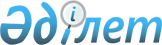 Солтүстік Қазақстан облысы Қызылжар ауданы Петерфельд ауылдық округінің Кондратовка ауылындағы атауы жоқ көшелеріне атаулар беру туралыСолтүстік Қазақстан облысы Қызылжар ауданы Петерфельд ауылдық округі әкімінің 2020 жылғы 28 ақпандағы № 15 шешімі. Солтүстік Қазақстан облысының Әділет департаментінде 2020 жылғы 2 наурызда № 6058 болып тіркелді
      Қазақстан Республикасы 1993 жылғы 8 желтоқсандағы "Қазақстан Республикасының әкімшілік - аумақтық құрылысы туралы" Заңының 14- бабы 4) тармақшасына, Қазақстан Республикасы 2001 жылғы 23 қаңтардағы "Қазақстан Республикасының мемлекеттік басқару және өзін – өзі басқару туралы" Заңының 35-бабы 2-тармағына сәйкес, облыстық ономастика комиссиясының 2019 жылғы 22 қазандағы қорытындысы негізінде, Солтүстік Қазақстан облысы Қызылжар ауданы Кондратовка ауылы халқының пікірін ескере отырып, Петерфельд ауылдық округі әкімінің міндетін атқарушы ШЕШІМ ҚАБЫЛДАДЫ:
      1. Қоса берілген схемалық картаға сәйкес, Солтүстік Қазақстан облысы Қызылжар ауданы Петерфельд ауылдық округінің Кондратовка ауылындағы атауы жоқ көшелеріне келесі атаулар берілсін:
      № 1 атауы жоқ көше - Абылай хан көшесі;
      № 2 атауы жоқ көше – Отан көшесі.
      2. Осы шешімнің орындалуын бақылауды өзіме қалдырамын.
      3. Осы шешім оның алғашқы ресми жарияланған күнінен кейін күнтізбелік он күн өткен соң қолданысқа енгізіледі. Петерфельд ауылдық округінің Кондратовка ауылындағы атауы жоқ көшелеріне атаулар беру туралы схемалық карта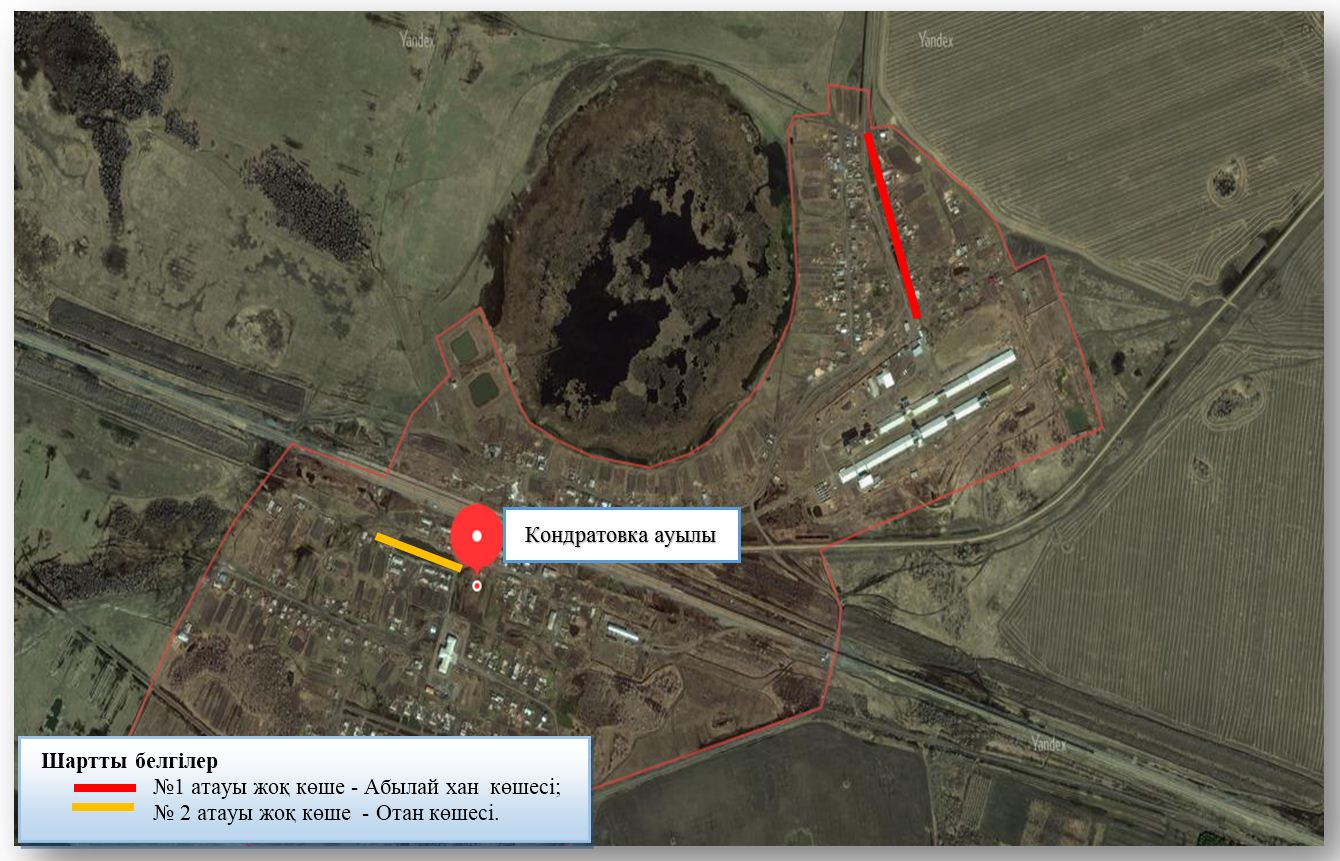 
      Петерфельд ауылдық округі әкімінің міндетін атқарушы Қ.Имамутдинова
					© 2012. Қазақстан Республикасы Әділет министрлігінің «Қазақстан Республикасының Заңнама және құқықтық ақпарат институты» ШЖҚ РМК
				
      Солтүстік Қазақстан облысы 
Қызылжар ауданы 
Петерфельд ауылдық 
округі әкімінің 
міндетін атқарушы 

К.Имамутдинова
Солтүстік Қазақстан облысы Қызылжар ауданы Петерфельд ауылдық округі әкімінің 2020 жылғы 28 ақпаны № 15 шешіміне қосымша